АДМИНИСТРАЦИЯ ТЕСОВСКОГО СЕЛЬСКОГО ПОСЕЛЕНИЯНОВОДУГИНСКОГО РАЙОНА СМОЛЕНСКОЙ ОБЛАСТИП О С Т А Н О В Л Е Н И Е   от «17» мая 2018 года                                                                     №  8В соответствии с Федеральным законом от 27.07.2010 №210-ФЗ «Об организации представления государственных и муниципальных услуг», Федеральным законом от 31.12.2017 №485-ФЗ «О внесении изменений в Жилищный кодекс Российской Федерации и отдельные законодательные акты Российской Федерации»,  постановлением Администрации Тесовского  сельского поселения Новодугинского района Смоленской области  от 11.05.2012 №  6 «О порядке разработки и утверждения административных регламентов исполнения муниципальных функций (предоставления муниципальных услуг) Администрацией и иными органами местного самоуправления», руководствуясь Уставом Тесовского сельского поселения Новодугинского района Смоленской областиАдминистрация Тесовского сельского поселения Новодугинского района Смоленской области п о с т а н о в л я е т:1. Внести в постановление Администрации Тесовского сельского поселения Новодугинского района Смоленской области № 24 от 27.04.2017 «Об утверждении Административного регламента Администрации Тесовского сельского поселения по предоставлению муниципальной услуги «Осуществление муниципального жилищного контроля на территории Тесовского сельского поселения Новодугинского района Смоленской области» следующие изменения:1) Раздел 3. пункта 2.1.2. дополнить подпунктом 2.1.2.3.9 следующего содержания:« 2.1.2.3.9 Основаниями для проведения внеплановой проверки являются помимо прочего выявление органом государственного жилищного надзора, органом муниципального жилищного контроля в системе информации о фактах нарушения требований правил предоставления, приостановки и ограничения предоставления коммунальных услуг собственникам и пользователям помещений в многоквартирных домах и жилых домах, нарушения правил содержания общего имущественного квартирном доме и правил изменения размера платы за содержание жилого помещения, о фактах нарушения органами местного самоуправления, ресурсоснабжающими организациями, лицами, осуществляющими деятельность по управлению многоквартирными домами, гражданами требований к порядку размещения информации в системе Основанием для проведения внеплановой проверки органом муниципального жилищного контроля является распоряжения Администрации о назначении внеплановой проверки.  Внеплановая проверка по указанным основаниям проводится без согласования с органами прокуратуры и без предварительного уведомления проверяемой организации о проведении внеплановой проверки.».
2. Разместить настоящее постановление на официальном сайте Администрации в информационно-телекоммуникационной сети «Интернет».        3. Контроль за исполнением постановления оставляю за собой.Глава муниципального образованияТесовское сельское поселение  Новодугинского района Смоленской области                                   А.И.СеменовО внесении изменений в постановление Администрации Тесовского сельского поселения Новодугинского района Смоленской области № 24 от 27.04.2017 «Об утверждении Административного регламента Администрации Тесовского сельского поселения по предоставлению муниципальной услуги «Осуществление муниципального жилищного контроля на территории Тесовского сельского поселения Новодугинского района Смоленской области» 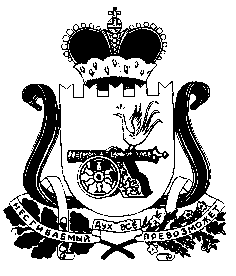 